Schulgemeinde XY, Januar 20241. Erinnerung Fragebogen Mit ausreichenden Deutschkenntnissen in den Kindergarten «ADRESSZEILE1»«ADRESSZEILE2»«ADRESSZEILE3»«STRASSE»«PLZ» «ORT»«BRIEFANREDE»Anfang Januar 2024 haben Sie von uns den Brief mit dem online Fragebogen erhalten. Wir möchten damit den Stand der Deutschkenntnisse von Ihrem Kind, «VORNAME», erfassen. Der Stand der Deutschkenntnisse wird von allen Kindern erfasst. Wir bitten daher auch Familien mit (schweizer-)deutscher Familiensprache den Fragebogen auszufüllen. Bei Fragen wenden Sie sich bitte an Name_Funktion (Telefon).Unten finden Sie den QR-Code zum Fragebogen.Das Ausfüllen des Fragebogens ist obligatorisch und dauert fünf bis zehn Minuten.Ihre Daten werden anonym von der Universität Basel für eine wissenschaftliche Studie verwendet.Besten Dank!Freundliche GrüssePrimarschulgemeinde XYName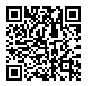 Bitte füllen Sie den Fragebogen für «VORNAME» «NAME»bis am Datum mit dem QR-Code (Zugangscode: «PW») auf dem Handy oder auf dem Computer mit dem nachfolgenden Link aus: «URL_PW»